Publicado en Madrid el 29/11/2019 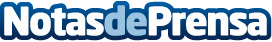 Cambium Networks premiada por el proyecto de innovación TIC más disruptivo 2019Cambium Networks ha sido galardonada por la revista TaiPriceBook con el Premio Especial "Javier Arcones" al Proyecto de Innovación TIC más Disruptivo 2019Datos de contacto:Cambium NetworksCambium Networks633 055 698Nota de prensa publicada en: https://www.notasdeprensa.es/cambium-networks-premiada-por-el-proyecto-de Categorias: Nacional Emprendedores Software Recursos humanos Premios http://www.notasdeprensa.es